EGRTS01K-SH 6 x 9 Gruppo di continuitàUnità di alimentazione backup certificata EN54-4 per alimentazione senza interruzione (ON-LINE), doppia conversione, tensione di ingresso e di uscita 230 Vac 50-60 Hz monofase, potenza disponibile 900 W / 1.125 VA a Cos.phi. 0.8, commutatore statico, RS232 e USB e spegnimento di emergenza EPO montati di serie e scheda uscita segnali anomalia. Completo di contenitore altezza 3 unità modulari con 6 batterie 12 Vdc 9 Ah, interruttore di sezionamento. Altezza totale 5 unità modulari, peso 35 Kg.Le caratteristiche richieste si riferiscono al modello BLUEPRINT EGRTS1K-SH 6 x 9 o similare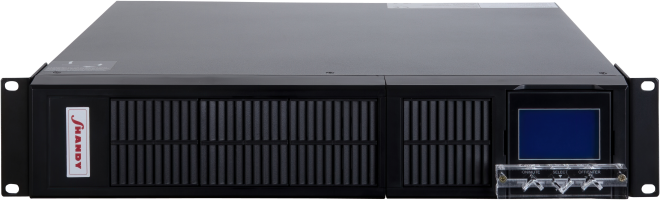 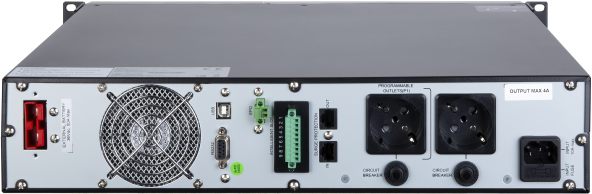 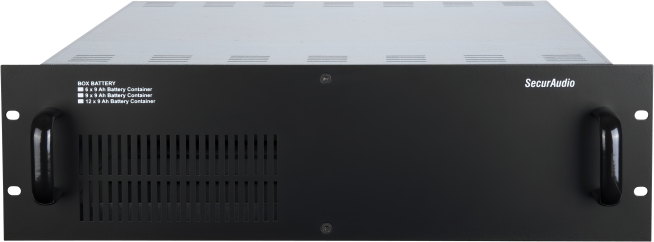 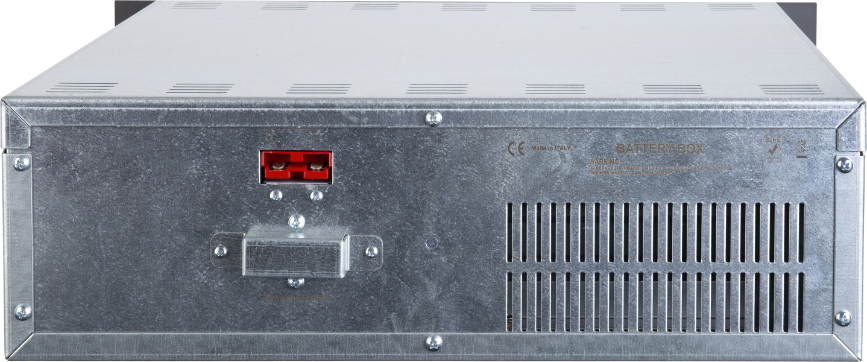 